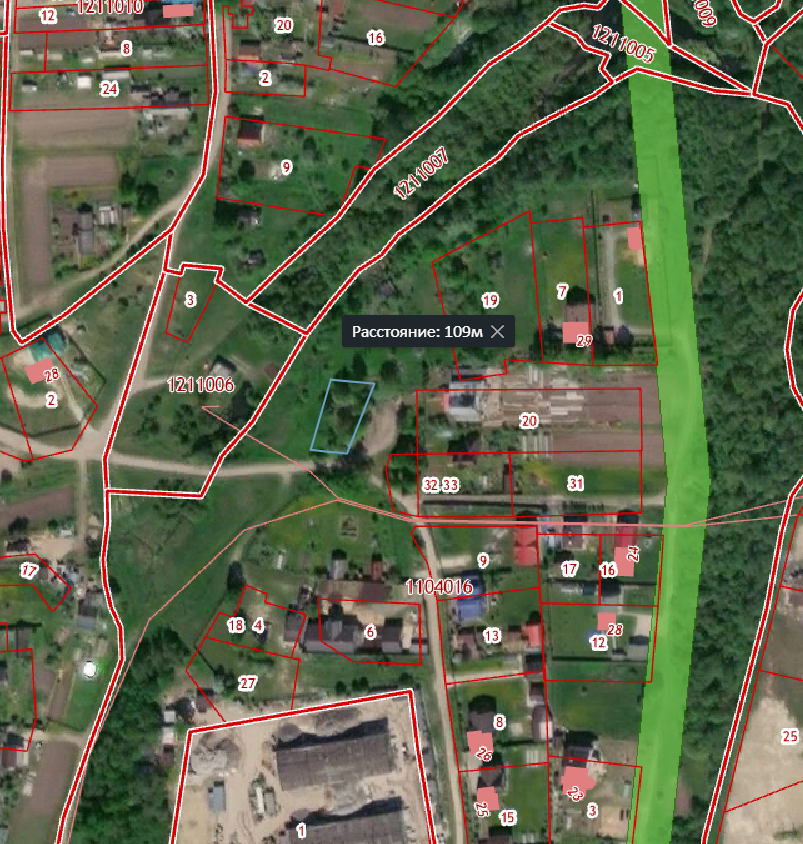 Дер. Кипень, ул. Озерная,  зем. уч. Площадью  520кв.м